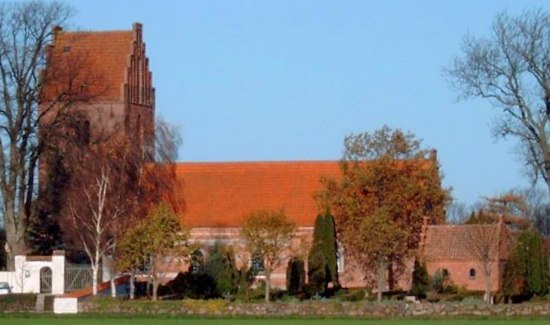  Glim MenighedsrådReferat af menighedsrådsmøde onsdag d. 3. november 2021, kl. 19.00Deltagere: Tom Ernst Sørensen, Hans Christian Jensen, Susanne Bøgelund Nielsen, Peter Kjær Strandlyst, Hanne/BC Revision, Robert Olsen, Kirsten Jensen, Ane Stallknecht og Karen Vinther Ringsmose Afbud: Susanne Bøgelund NielsenGodkendelse af dagsordenGodkendelse /underskrift af referater fra de sidste møderHerunder afklaring om referater kan offentliggøres før de er underskrevet samt hvem, der lægger dem på hjemmesidenDagsorden blev godkendt. Referater offentliggøres, når de er godkendt. Tom klarer det.Gennemgang af budget og regnskab ved Tom og HanneTom planlægger indhold og gennemgang af punktet, samt sender relevante dokumenter til menighedsrådetPunktet blev taget til efterretning.Status på igangværende og kommende projekter vedrørende kirke og kirkegårdTom planlægger indhold og gennemgang af punktetKirsten kommer med bud på aktuelle udfordringer med pasning af kirkegårdenDer søges 5% midler til sikring af gravstenDer skal søges om fældning cedertræ på kirkegården Kirsten sender ansøgning til provstietVedligeholdelse af skråningen ned mod Bauneager skal afklaresKirsten oplyser, at Henrik Petersen ønsker navnepladen på familiegravstedet. Drøftelse og beslutning omkring hvordan arbejdet omkring MR kommer videre med visionerne for ” Den fremtidige Kirkegård”Lørdag den 22. januar 2022 afholdes temadag om lejre provstis fremtidige kirkegårde.Der søges om midler til udarbejdelse af Udviklings- og helhedsplan for Glim Kirkegård. Tom og Hanne sender ansøgning.Nyt fra aktivitetsudvalgetUdvalg fremlægger en status og kommende aktiviteterDer skal aftales et møde med henblik på at planlægge aktiviteter i 2022.Nyt fra formandenValget til provstiudvalgetSusanne er valgt som suppleantAnsættelse af organistRanko Kozuh er ansat som organist. Han har været organist siden november 2000, i 4 kirker på Lolland. Ranko besidder et bredt repertoire af både klassisk og rytmisk /populær musik, tilpasset et kirkeorgel.Nyt fra medarbejderneDer blev orienteret under de øvrige punkterNyt fra præstenNyt fra KarenDer er indkøbt højskolesangbøgerKaren har fået bevilget kursus i gestaltterapi over 2 år.Der er planlagt en provstiuge i GrækenlandKaren foreslår at der indføres kirkekaffe igen – det blev besluttet.Karen orienterede om forbedringer i præstegården.Start på drøftelse af 9 gudstjenester - skal vi/ må vi gøre noget andetKaren drøfter sagen med provstiet og vender tilbageRunde omkring opgavefordeling og uklarheder/spørgsmål ifb med arbejdet i MRIngen punkterEventueltDer afholdes Nytårskur fredag d. 4. februar 2022. Det blev besluttet at afholde arrangementet på restaurant Fasaneriet. Robert tager kontakt mhp tilbud og booking.Ane StallknechtReferent